وەزارەتی خوێندنی باڵا وتێژینەوەی زانستی                                                                                          زانکۆی سەڵاحەددین :کۆلێژی ئاداب بەشی راگەیاندن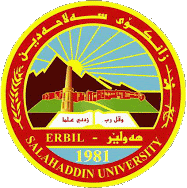 ناوی مامۆستایانی بەشی راگەیاندن وێبناری (چۆن به‌خته‌وه‌ر ده‌بیت له‌سه‌رده‌می كۆرۆنادا) له‌ لایه‌ن به‌ڕێز(پ.د. عمر ابراهیم عزیز) لە بەشی دەرونزانی ٢٦-١-٢٠٢١ د. صادق حمه‌غریب حمه‌صاڵحسەرۆکی لێژنەی رۆشنبیریپ.ی . دکتۆر مەغدید سەپان١پ.ی . دکتۆر سامان جلال  ٢ د.هۆشیار مظفر علی٣پ.ی . دکتۆر  ئاريانا ئيبراهيم محه‌مه‌د٤پ.ی.هه‌رده‌وان محمود كاكه‌شێخ٥د. صادق حمه‌غریب حمه‌صاڵح٦د.هاوژین عمر محمد٧د. خانزاد سەباح محمەد٨د . شیلان یاسین٩م. ئازاد عبدالعزیز محمد١٠م. ئەرشەد ئەسعد١١م. بەشدار حسێن١٢م. چنار نامق حەسەن١٣دکتۆر سارا محسن١٤سەرکەوت وەیسی کەریم  شيما كريم حيدر١٥١٦